ESPN Continues To Drag Down DisneyRising costs and declining viewership at ESPN once again dragged down quarterly results for Walt Disney Co. Disney's total revenue fell 3% in the quarter ended Dec. 31 to $14.8 billion, while profit dropped 14% to $2.5 billion.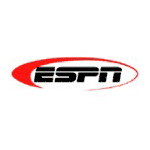 MarketWatch 2.7.17http://www.marketwatch.com/story/espn-continues-to-drag-down-disneys-results-2017-02-07